2020 йилда жисмоний ва юридик шахслардан олинадиган ер солиғи ставкалари маълум бўлдиЎзбекистонда 2020 йилда жисмоний ва юридик шахслардан олинадиган ер солиғи ставкалари тасдиқланди.Президент томонидан имзоланган “2020 йил учун Ўзбекистон Республикасининг Давлат бюджети тўғрисида”ги қонунга кўра, ер солиғи ставкалари қуйидагича кўринишга эга бўлади: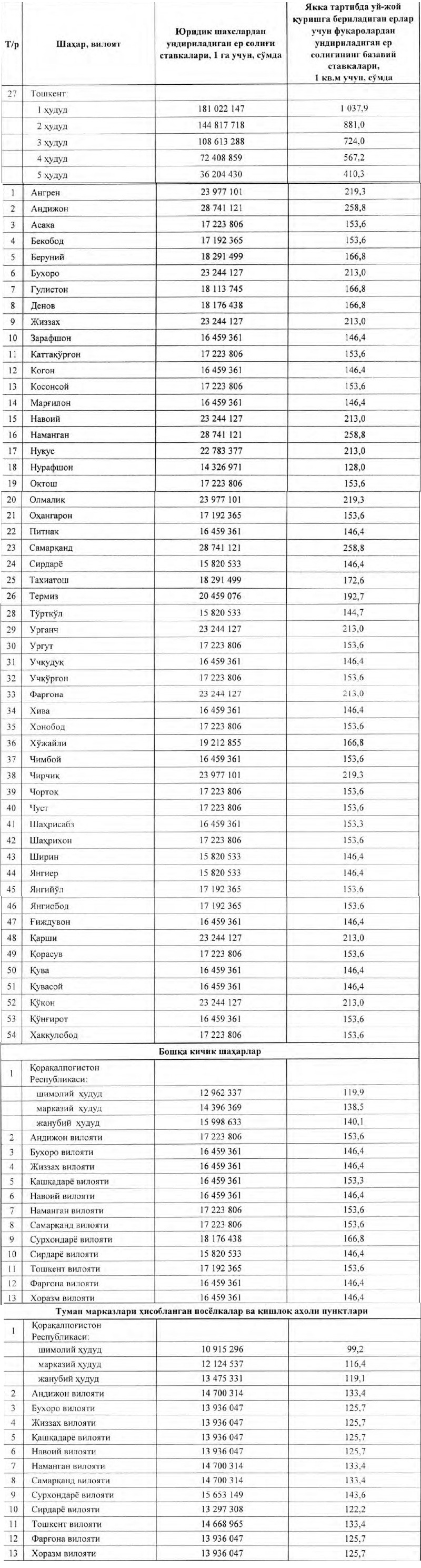 